RAPPORT D'ENTRETIENPRÉVENTIF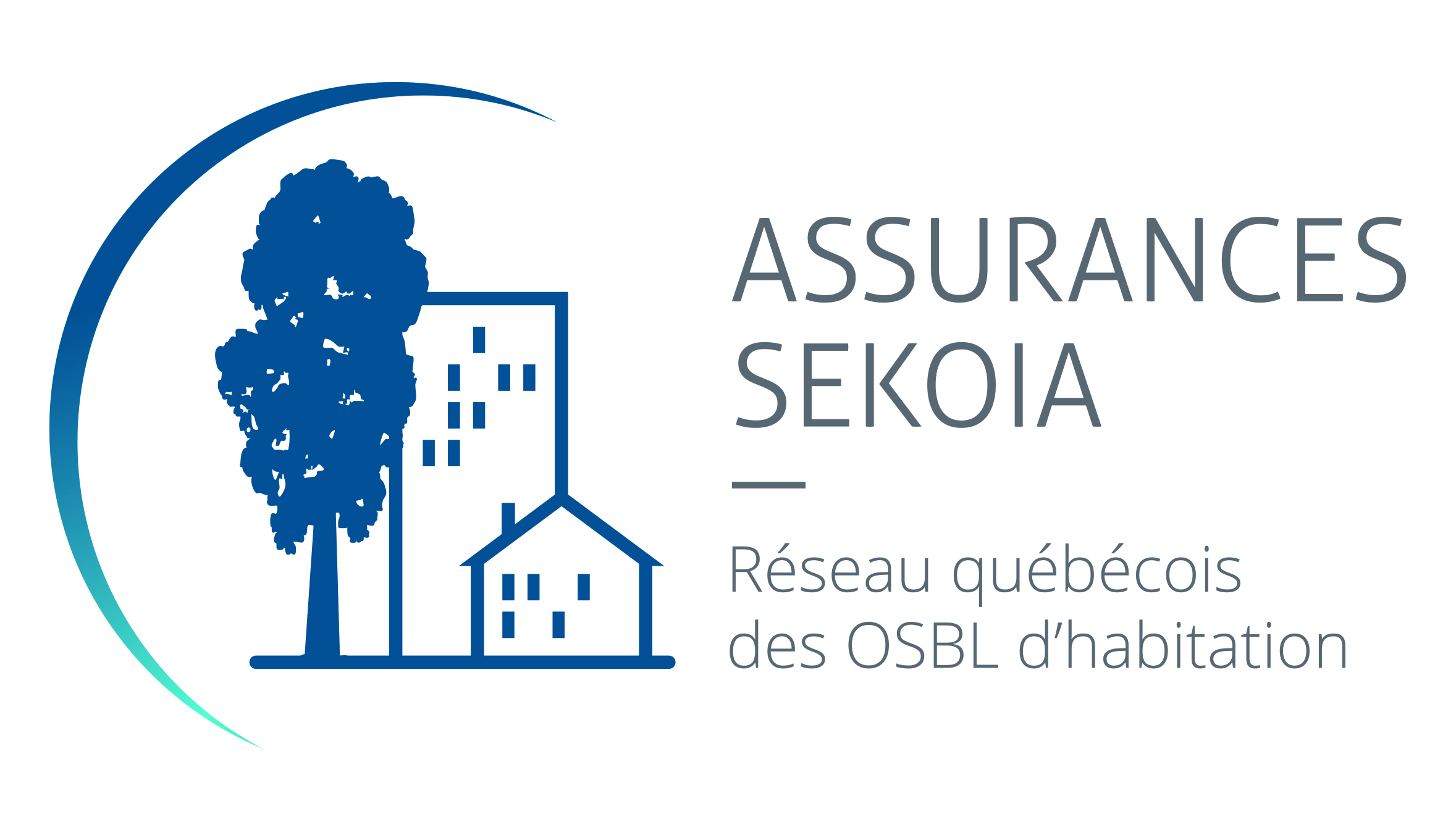 Rapport de vérification 
à l'intention des assurés du 
programme d'assurances Sékoia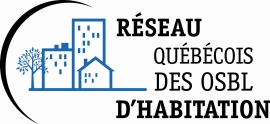 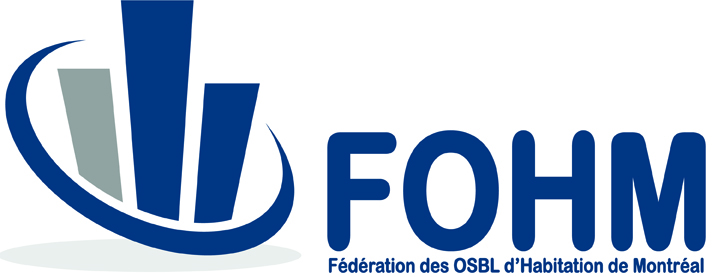 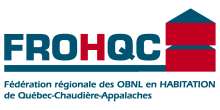 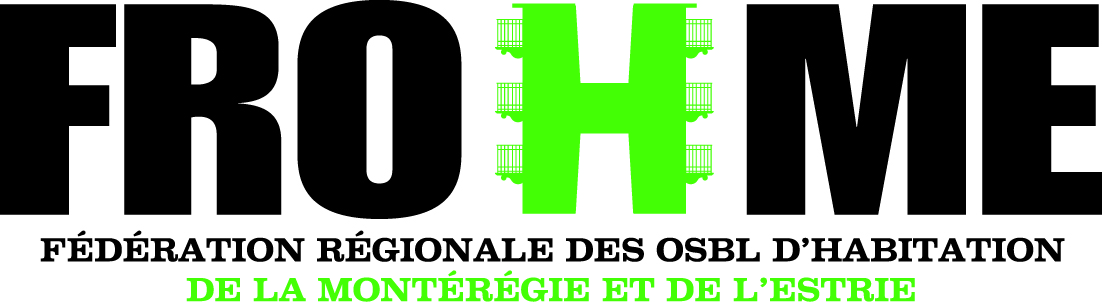 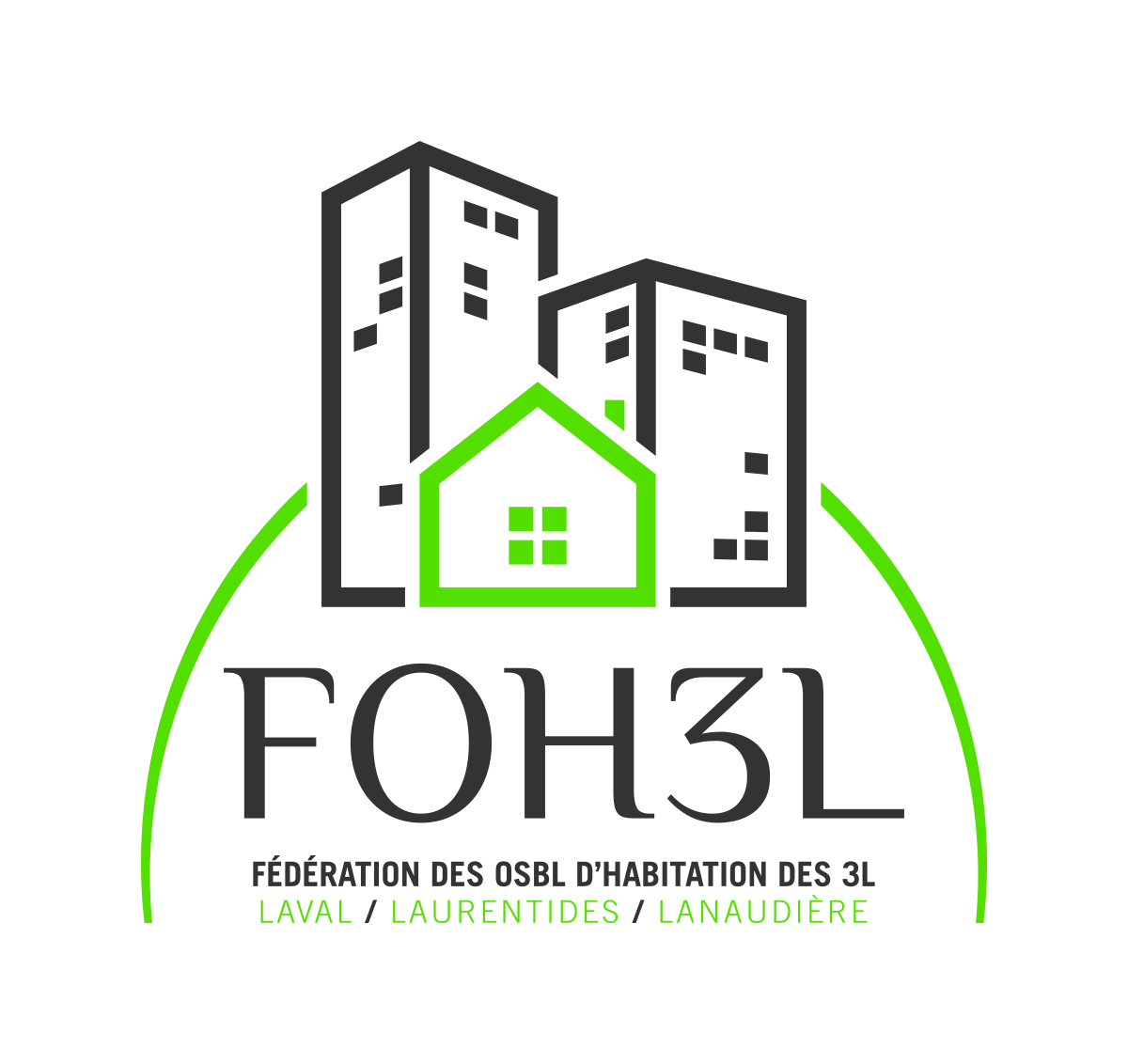 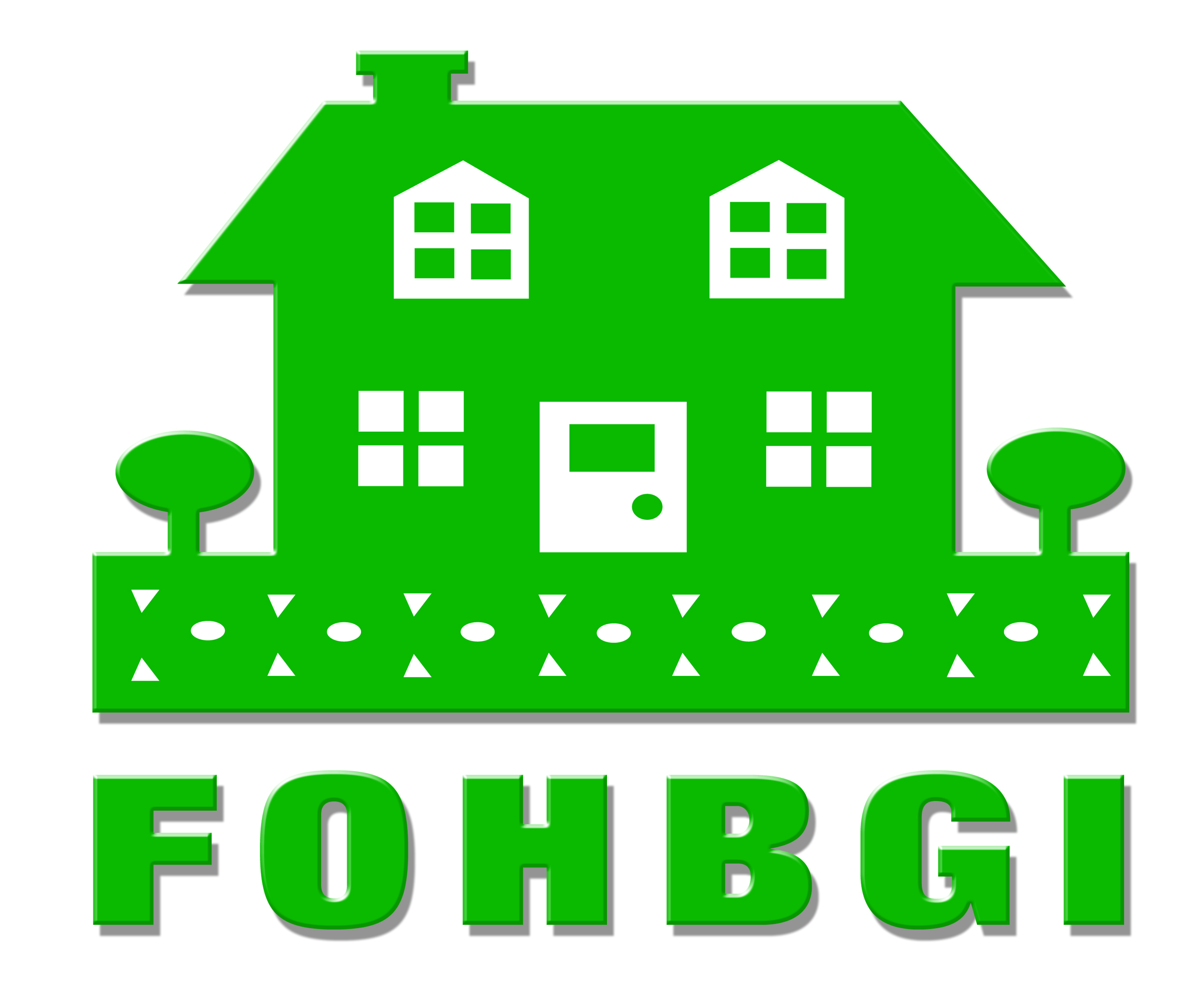 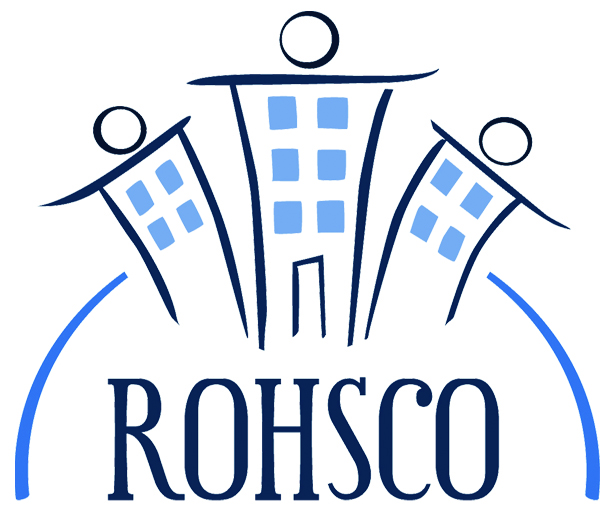 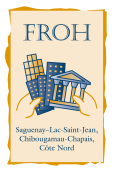 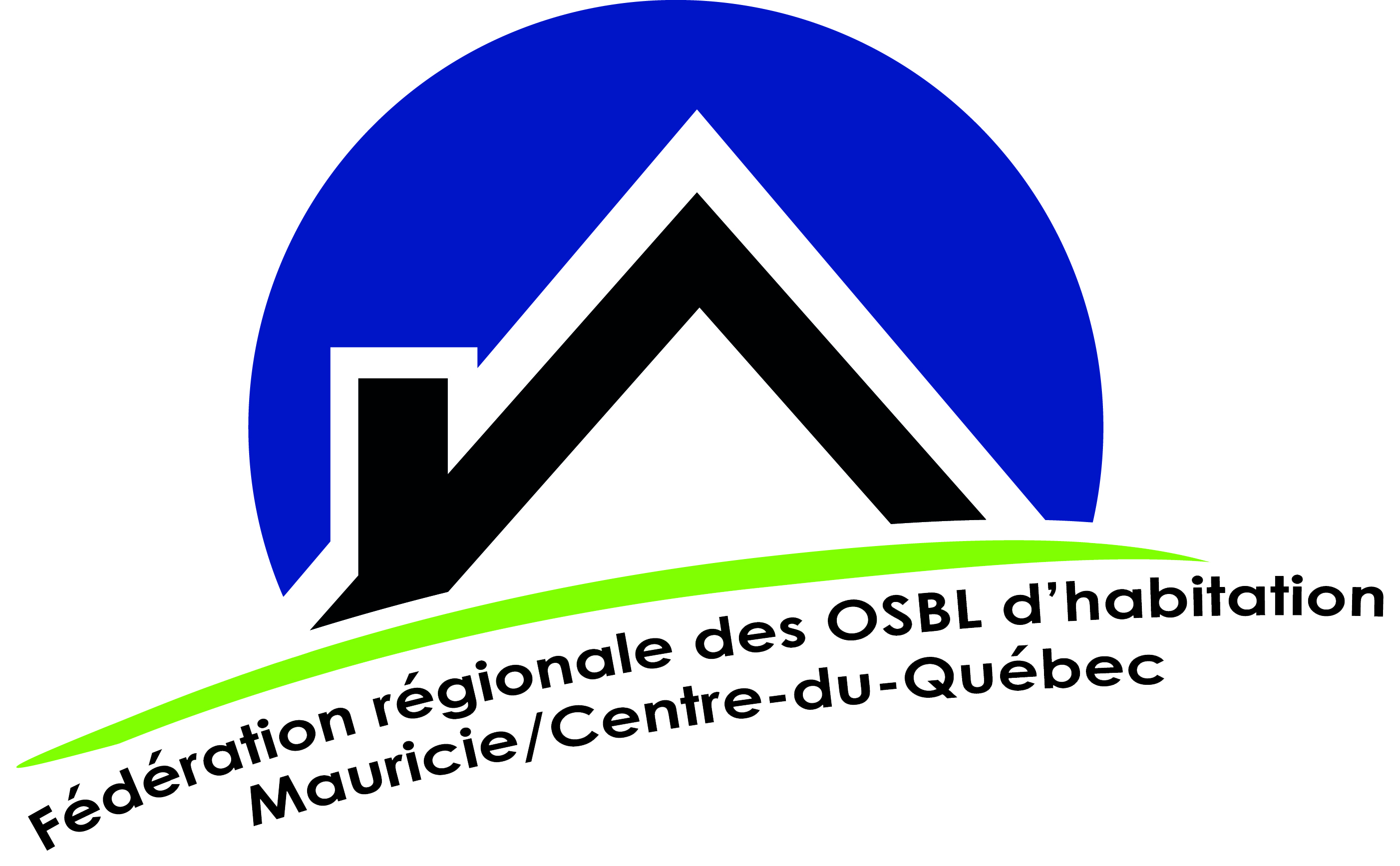 Assurances SékoiaPROGRAMME D’ENTRETIEN PRÉVENTIFÀ l’usage exclusif des assurés Sékoia
Le comité de prévention des sinistres du programme Sékoia, mis en place par le Réseau québécois des OSBL d’habitation et son partenaire, Lussier Dale Parizeau, souhaite encourager les groupes dans la seine gestion de leurs immeubles afin de réduire au maximum les sinistres et ainsi maintenir une tarification des plus concurrentielles au sein du programme. Ainsi, cette année encore, le programme d’assurances Sékoia tient à offrir aux groupes qui le désirent, la possibilité d’accéder à une remise annuelle de 5 % sur leur prime Biens à la fin de leur terme d’assurances. Pour ce faire, vous n’avez qu’à compléter tout au long de l’année le présent document et à nous le retourner à la fin de votre terme, soit en avril. Veuillez prendre note que ce rabais ne peut être octroyé qu’aux groupes renouvelant leur police d’assurance, puisqu’il vise à l’amélioration du programme Sékoia. Afin de vous accompagner dans votre démarche d’entretien préventif, nous vous encourageons fortement à vous doter du Guide d’entretien préventif de la série Les Meilleures Pratiques, produit par le Réseau québécois des OSBL d’habitation. Pour obtenir de plus amples informations sur cet outil des plus détaillé, contactez le RQOH au 514-846-0163.Pour ceux qui préfèrent accéder à la version électronique du présent formulaire, sachez qu’il est disponible sur le site internet d’Assurances Sékoia à www.sekoia.ca.Pour toutes questions relatives à l’entretien préventif, n’hésitez pas à contacter votre représentant des assurances Sékoia au 1-877-277-6725.Lorsque votre rapport d’entretien préventif de 9 pages sera complété, retournez-le nous par courriel à info@rqoh.com ou par la poste à l’adresse suivante :Assurances Sékoia1431 avenue Fullum, bureau 102Montréal (Québec)H2K 0B5NOM DE L'ORGANISME ASSURÉ	NUMÉRO DE CERTIFICATNOM DU RESPONSABLE (en lettres moulées)				    FONCTIONSIGNATURE	DATEDATE DE VÉRIFICATIONCOMMENTAIRESENVELOPPEENVELOPPEENVELOPPEEscalier et rampe d’accèsPROTECTIONPROTECTIONPROTECTIONExtincteur portatifGicleurDétecteur de fumée / chaleurSystème d’éclairage et indicateurs de sortie d’urgenceSortie d’évacuation extérieurePLOMBERIEPLOMBERIEPLOMBERIERobinet principale d’arrêt d’eauPuisard intérieur avec pompeChauffe-eauCOMMUN INTÉRIEURCOMMUN INTÉRIEURCOMMUN INTÉRIEURPorte coupe-feuDATE DE VÉRIFICATIONCOMMENTAIRESENVELOPPEENVELOPPEENVELOPPEEscalier et rampe d’accèsPROTECTIONPROTECTIONPROTECTIONExtincteur portatifGicleurDétecteur de fumée / chaleurSystème d’éclairage et indicateurs de sortie d’urgenceSortie d’évacuation extérieurePLOMBERIEPLOMBERIEPLOMBERIERobinet principale d’arrêt d’eauPuisard intérieur avec pompeChauffe-eauCOMMUN INTÉRIEURCOMMUN INTÉRIEURCOMMUN INTÉRIEURPorte coupe-feuDATE DE VÉRIFICATIONCOMMENTAIRESENVELOPPEENVELOPPEENVELOPPEEscalier et rampe d’accèsPROTECTIONPROTECTIONPROTECTIONExtincteur portatifGicleurDétecteur de fumée / chaleurSystème d’éclairage et indicateurs de sortie d’urgenceSortie d’évacuation extérieurePLOMBERIEPLOMBERIEPLOMBERIERobinet principale d’arrêt d’eauPuisard intérieur avec pompeChauffe-eauCOMMUN INTÉRIEURCOMMUN INTÉRIEURCOMMUN INTÉRIEURPorte coupe-feuDATE DE VÉRIFICATIONCOMMENTAIRESENVELOPPEENVELOPPEENVELOPPEEscalier et rampe d’accèsPROTECTIONPROTECTIONPROTECTIONExtincteur portatifGicleurDétecteur de fumée / chaleurSystème d’éclairage et indicateurs de sortie d’urgenceSortie d’évacuation extérieurePLOMBERIEPLOMBERIEPLOMBERIERobinet principale d’arrêt d’eauPuisard intérieur avec pompeChauffe-eauCOMMUN INTÉRIEURCOMMUN INTÉRIEURCOMMUN INTÉRIEURPorte coupe-feuDATE DE VÉRIFICATIONCOMMENTAIRESVENTILATIONVENTILATIONVENTILATIONÉvacuation d’airCLIMATISATIONCLIMATISATIONCLIMATISATIONClimatiseurSystème de climatisationPLOMBERIEPLOMBERIEPLOMBERIEAppareil de plomberie 
et robinetterieRobinet d’isolement 
d’arrêt d’eauÉLECTRICITÉÉLECTRICITÉÉLECTRICITÉPanneau de service communAntenne TV / SatelliteCOMMUN INTÉRIEURCOMMUN INTÉRIEURCOMMUN INTÉRIEURRecouvrement de plancherMur et plafondEscalier et rampeCOMMUN EXTÉRIEURCOMMUN EXTÉRIEURCOMMUN EXTÉRIEURStationnement et trottoirRemisePatioMur de soutènementVégétationAmeublement et jeux extérieursDATE DE VÉRIFICATIONCOMMENTAIRESVENTILATIONVENTILATIONVENTILATIONÉvacuation d’airCLIMATISATIONCLIMATISATIONCLIMATISATIONClimatiseurSystème de climatisationPLOMBERIEPLOMBERIEPLOMBERIEAppareil de plomberie 
et robinetterieRobinet d’isolement 
d’arrêt d’eauÉLECTRICITÉÉLECTRICITÉÉLECTRICITÉPanneau de service communAntenne TV / SatelliteCOMMUN INTÉRIEURCOMMUN INTÉRIEURCOMMUN INTÉRIEURRecouvrement de plancherMur et plafondEscalier et rampeCOMMUN EXTÉRIEURCOMMUN EXTÉRIEURCOMMUN EXTÉRIEURStationnement et trottoirRemisePatioMur de soutènementVégétationAmeublement et jeux extérieursDATE DE VÉRIFICATIONCOMMENTAIRESENVELOPPEENVELOPPEENVELOPPEToitMur extérieurBalcon et perronOuverture extérieurePorte d’entréePorte de garagePROTECTIONPROTECTIONPROTECTIONExtincteur portatifPanneau incendie et clochesGicleurSystème d’éclairage et indicateurs de sortie d’urgenceSystème de détection 
de monoxydeExercice d’évacuationCHAUFFAGECHAUFFAGECHAUFFAGEPlinthe électrique 
et aérothermeChaudière à eau chaudeFournaise à air chaudDATE DE VÉRIFICATIONCOMMENTAIRESVENTILATIONVENTILATIONVENTILATIONSystème d’évacuation d’airVentilation d’alimentation 
en air fraisVentilateur récupérateur 
de chaleurVentilateur de retourCLIMATISATIONCLIMATISATIONCLIMATISATIONSystème de refroidissementPLOMBERIEPLOMBERIEPLOMBERIEPompe de puits artésienPompe de surpressionÉLECTRICITÉÉLECTRICITÉÉLECTRICITÉSystème d’éclairageEntrée électrique et distributionDATE DE VÉRIFICATIONCOMMENTAIRESCOMMUN INTÉRIEURCOMMUN INTÉRIEURCOMMUN INTÉRIEURAppareil électroménager (buanderie)Appareil électroménager (cuisine)Contenant à déchetsChute à déchetsCompacteur à déchetsAscenseurStructure souterraine 
(garage, sous-sol)Porte coupe-feuCOMMUN EXTÉRIEURCOMMUN EXTÉRIEURCOMMUN EXTÉRIEURClôturePiscineFosse septique56801-